ПРИЛОЖЕНИЕ № 77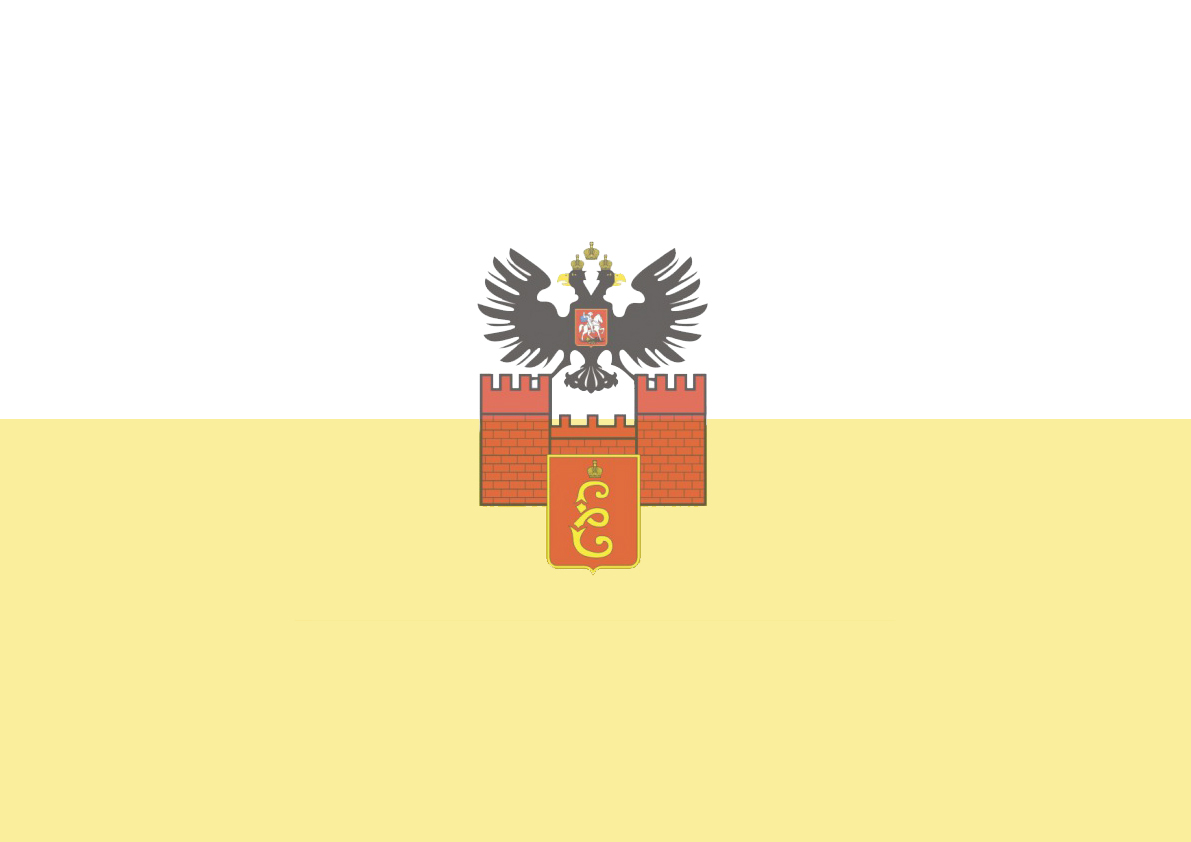 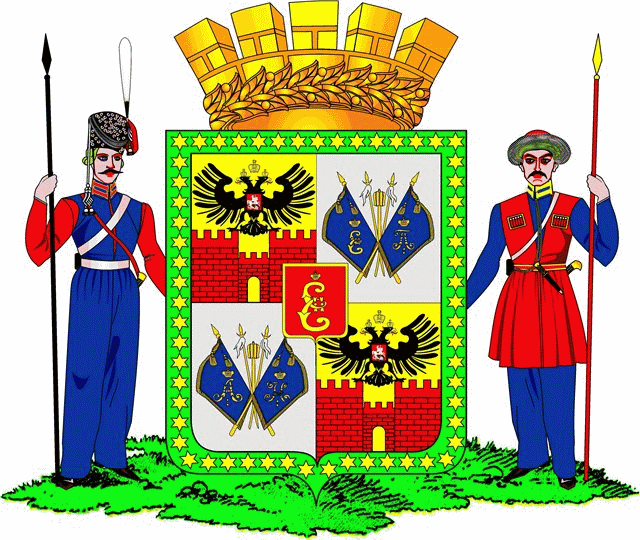 к решению городской Думы Краснодараот__________________№_____________АДМИНИСТРАЦИЯ МУНИЦИПАЛЬНОГО ОБРАЗОВАНИЯ ГОРОД КРАСНОДАРСхема размещения рекламных конструкцийна земельных участках, находящихся в муниципальной собственности муниципального образования город Краснодар или государственная собственность на которые не разграничена (по улице Офицерской)2013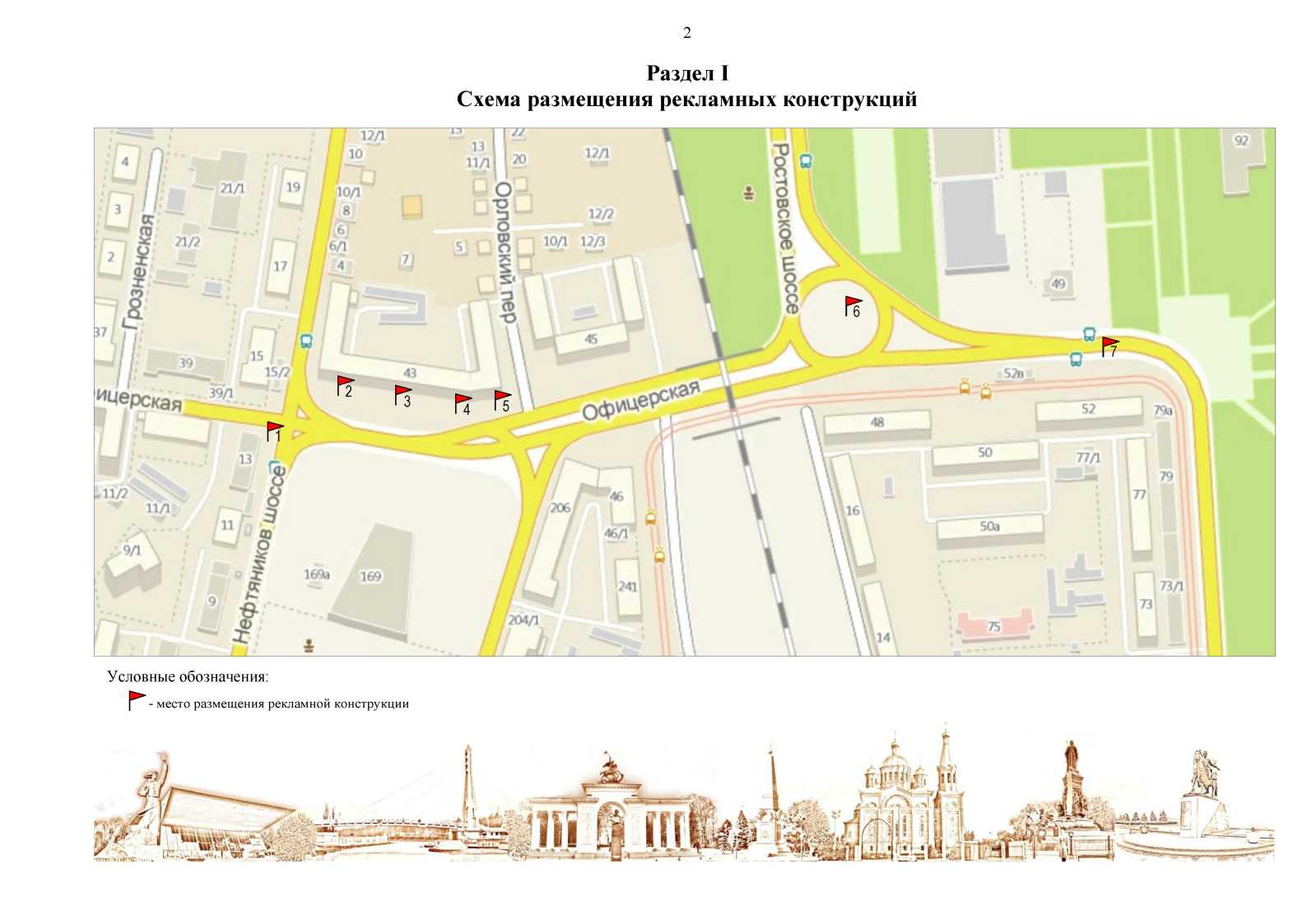 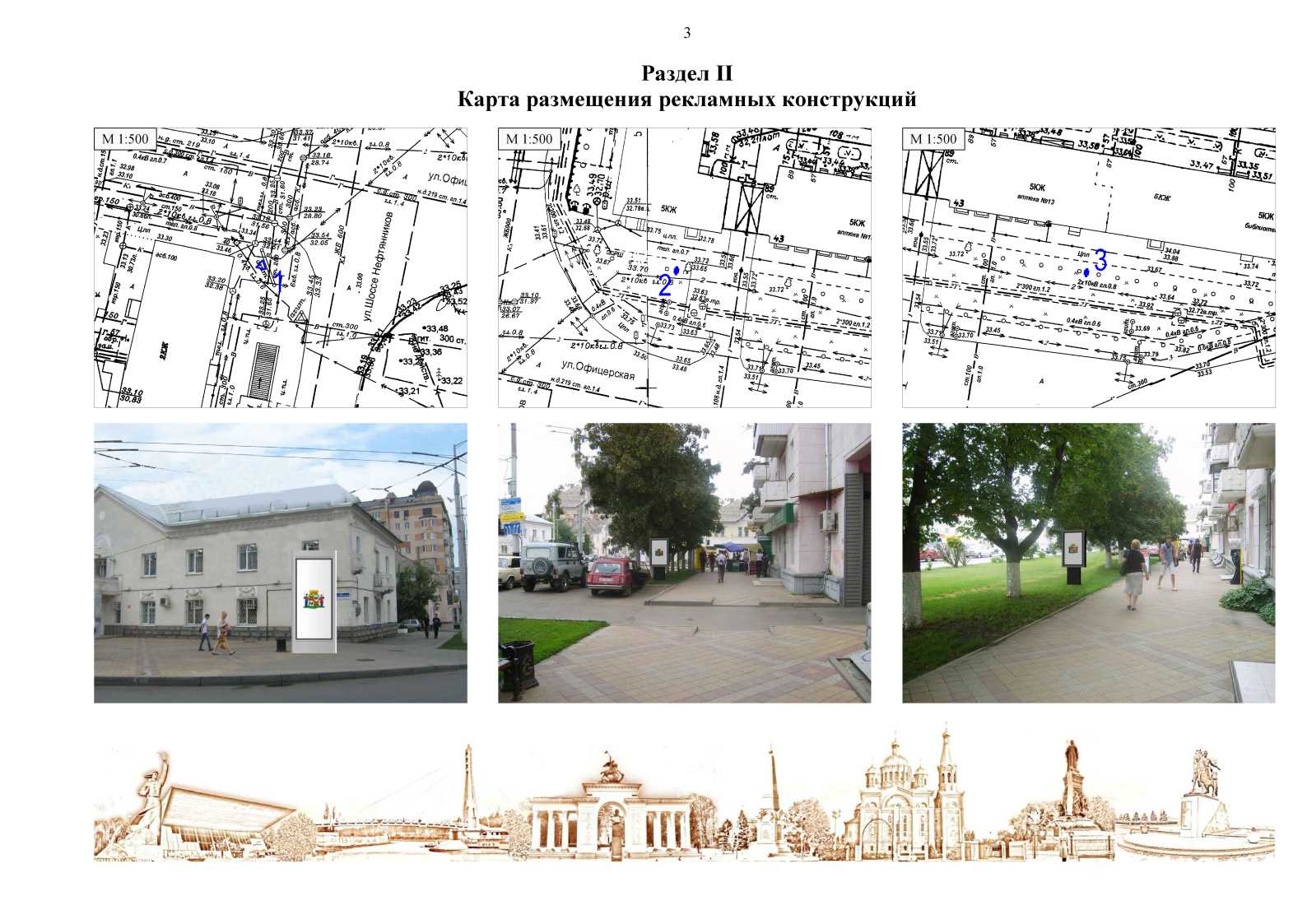 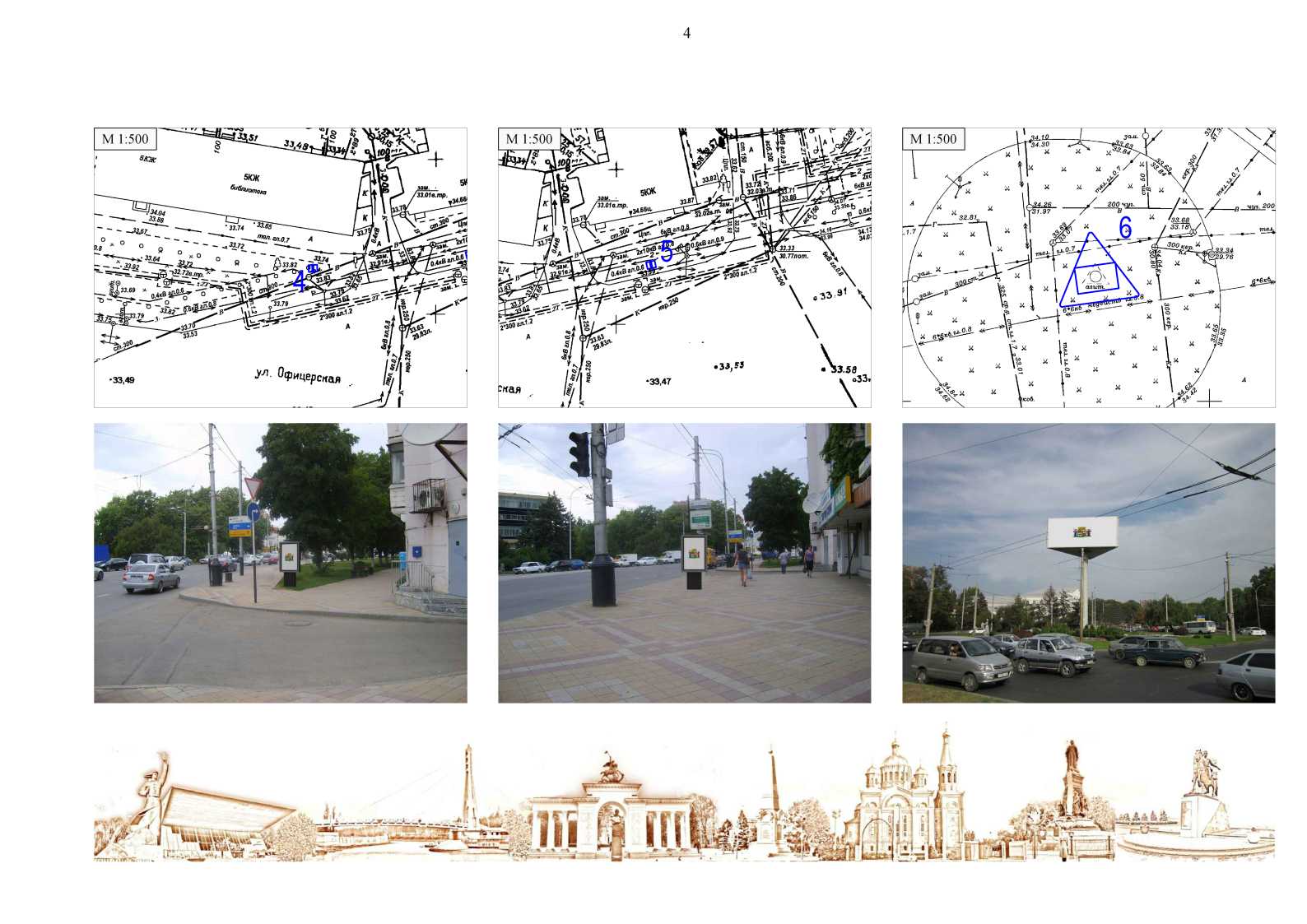 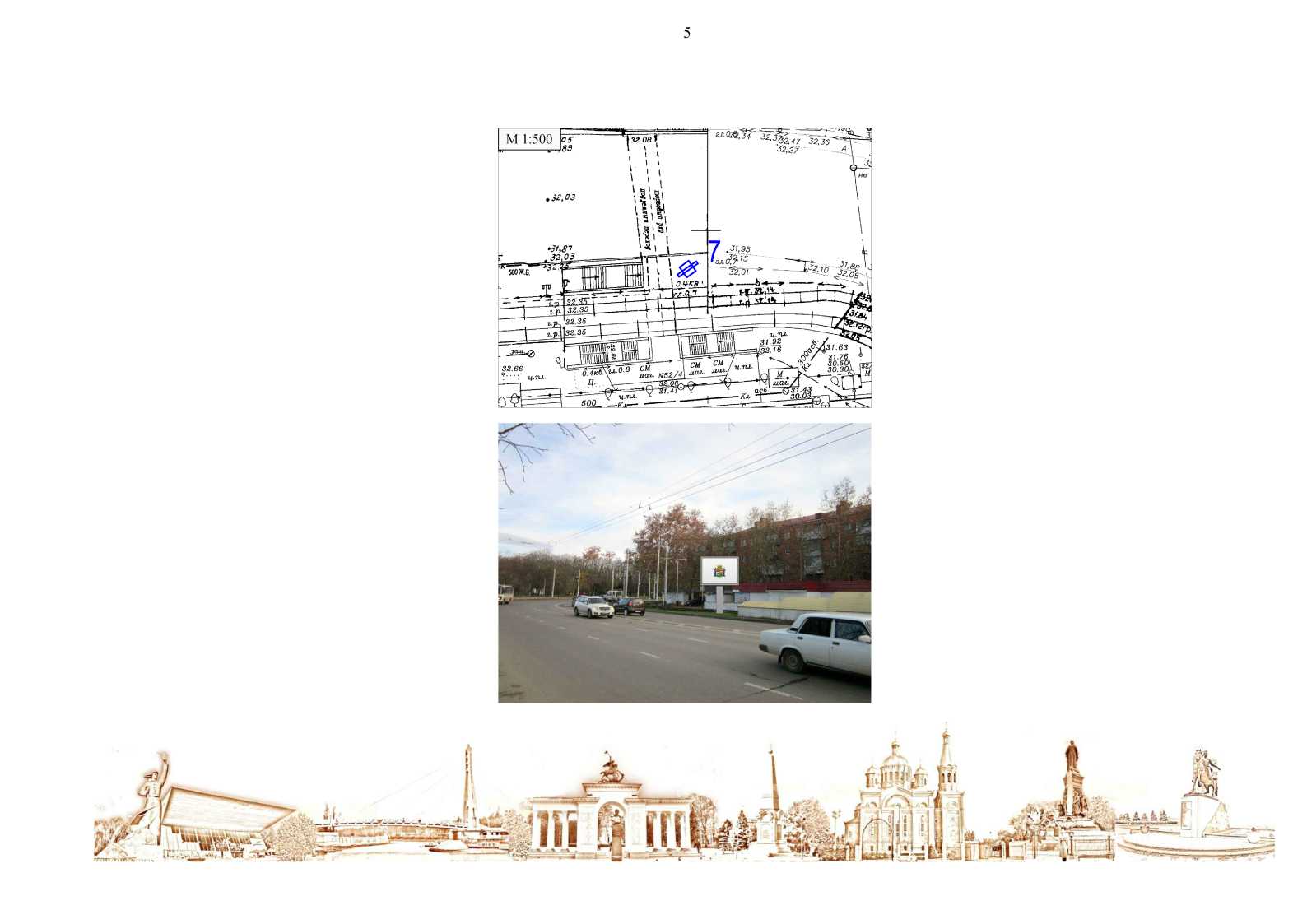 Раздел IIIТипы и виды рекламных конструкцийПилон – двухсторонняя рекламная конструкция малого формата с внутренним подсветом, двумя информационными полями, размер каждого из которых составляет 1,2 x . Площадь информационного поля рекламной конструкции определяется общей площадью его внешних поверхностей. Пилон предназначен для размещения рекламы, социальной рекламы и праздничной информации. Информация на рекламных конструкциях должна размещаться с соблюдением требований законодательства о государственном языке Российской Федерации. Пилон должен иметь маркировку с указанием владельца, номера его телефона, номера и даты разрешения на установку и эксплуатацию рекламной конструкции. Конструктивные элементы жёсткости и крепления (болтовые соединения, элементы опор, технологические косынки и т.п.) рекламной конструкции должны быть закрыты декоративными элементами. Каркасная рама должна закрывать пространство между рекламными поверхностями. Внешняя поверхность должна иметь декоративное обрамление вокруг информационного поля. В случаях установки рекламной конструкции без заглубления фундамента, такой фундамент должен быть закрыт декоративными элементами. 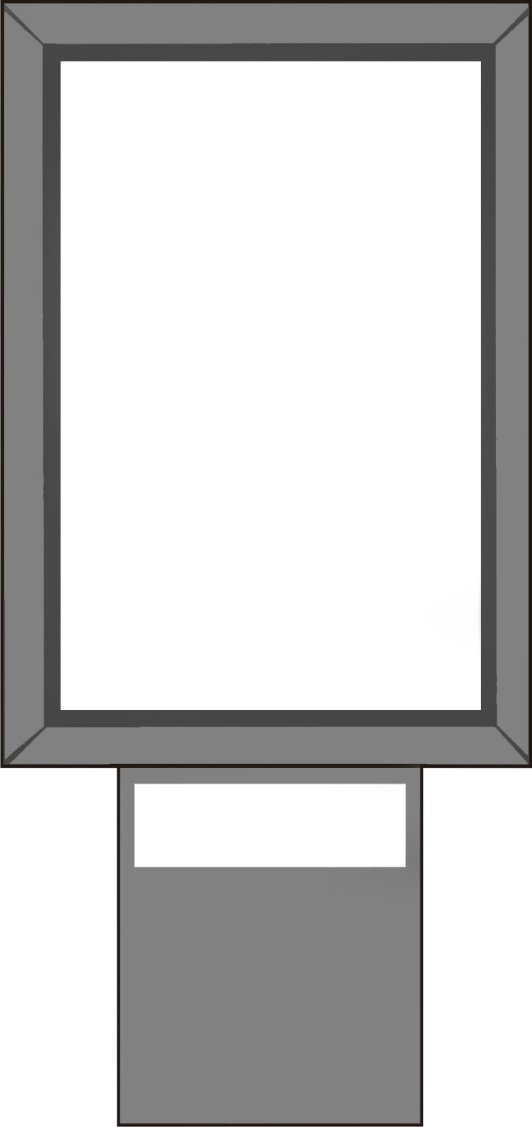 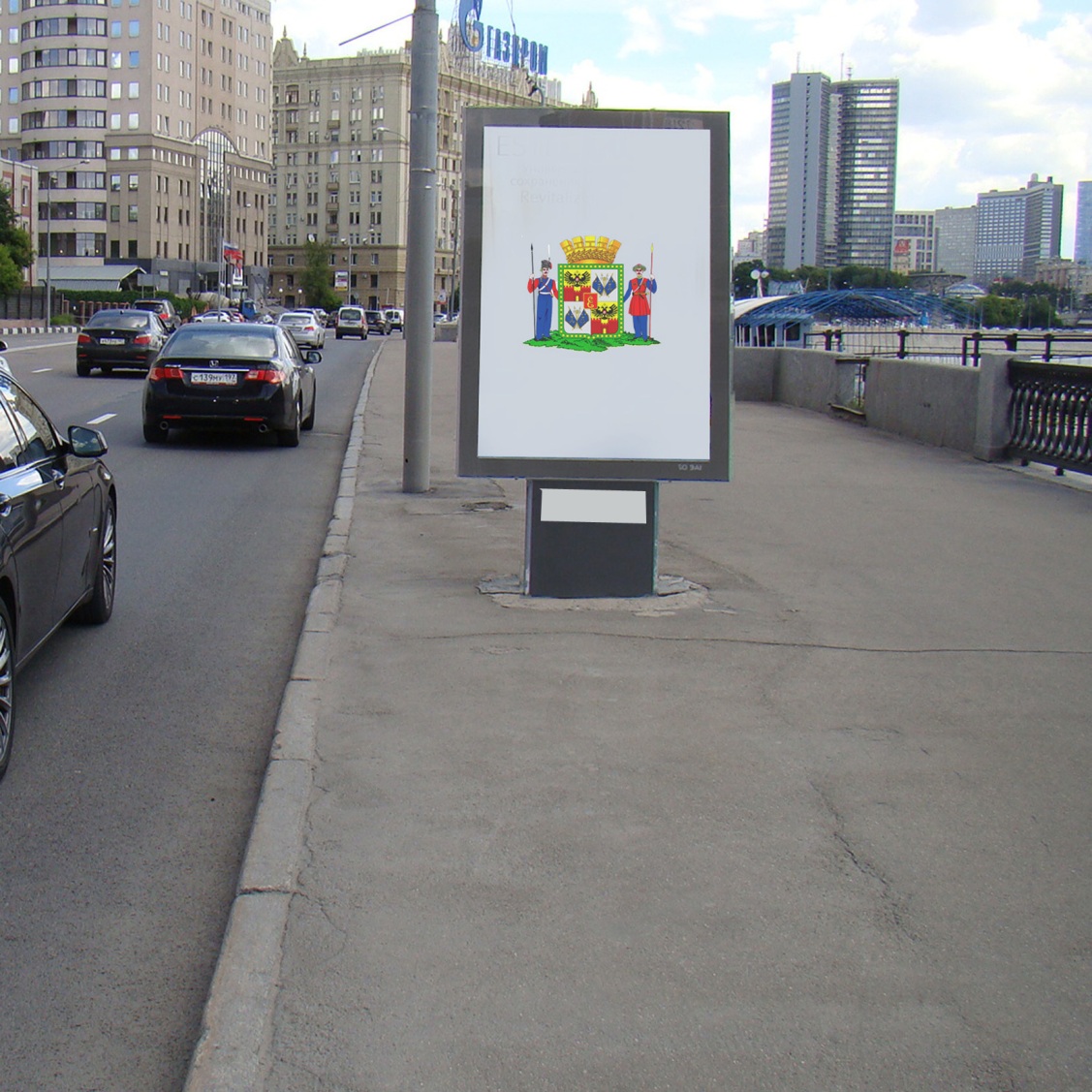 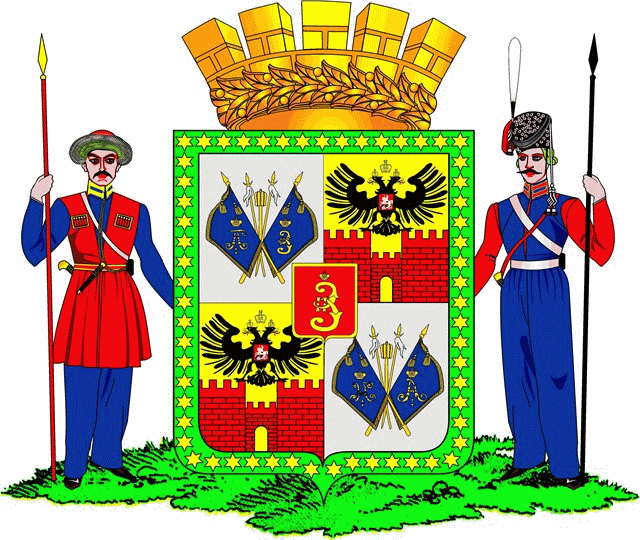 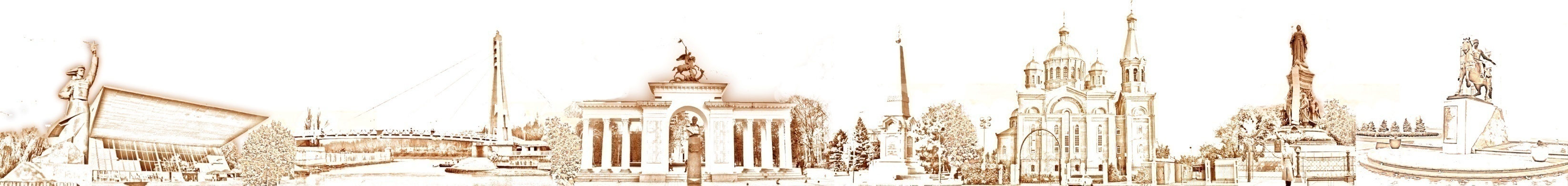 Пиллар – рекламная конструкция малого формата (трёхгранная тумба), с тремя  информационными полями, размер каждого из которых составляет не более 1,4 х , с внутренним подсветом, присоединяемая к земельному участку и состоящая из основания, каркаса и рекламных поверхностей вогнутой формы. Площадь информационного поля рекламной конструкции определяется общей площадью его сторон. Пиллар предназначен для размещения рекламы, социальной рекламы и праздничной информации. Информация на рекламных конструкциях должна размещаться с соблюдением требований законодательства о государственном языке Российской Федерации. Пиллар должен иметь маркировку с указанием владельца, номера его телефона, номера и даты разрешения на установку и эксплуатацию рекламной конструкции. Конструктивные элементы жёсткости и крепления (болтовые соединения, элементы опор, технологические косынки и т.п.) рекламных конструкций должны быть закрыты декоративными элементами. Фундамент должен быть закрыт декоративной юбкой. В случае установки пиллара на газоне, место установки конструкции выкладывается тротуарной плиткой в диаметре .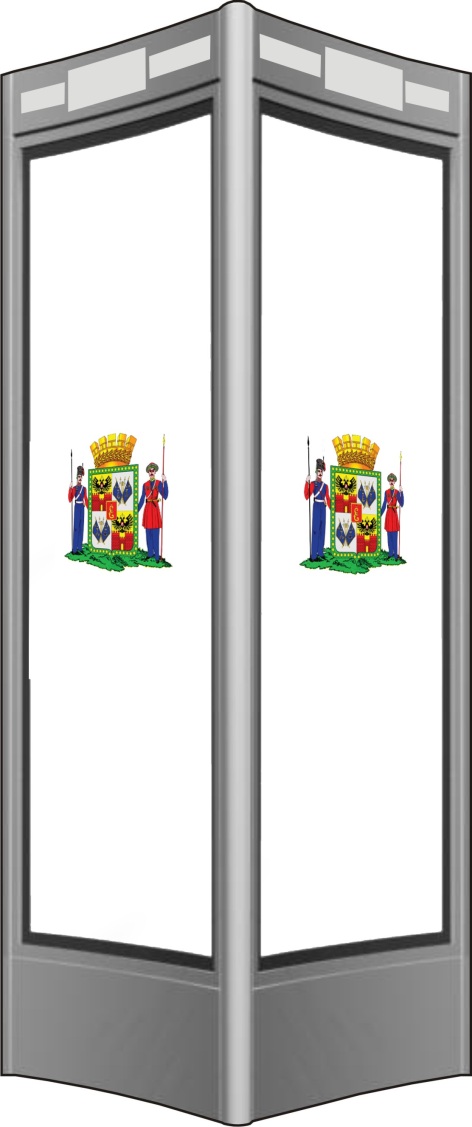 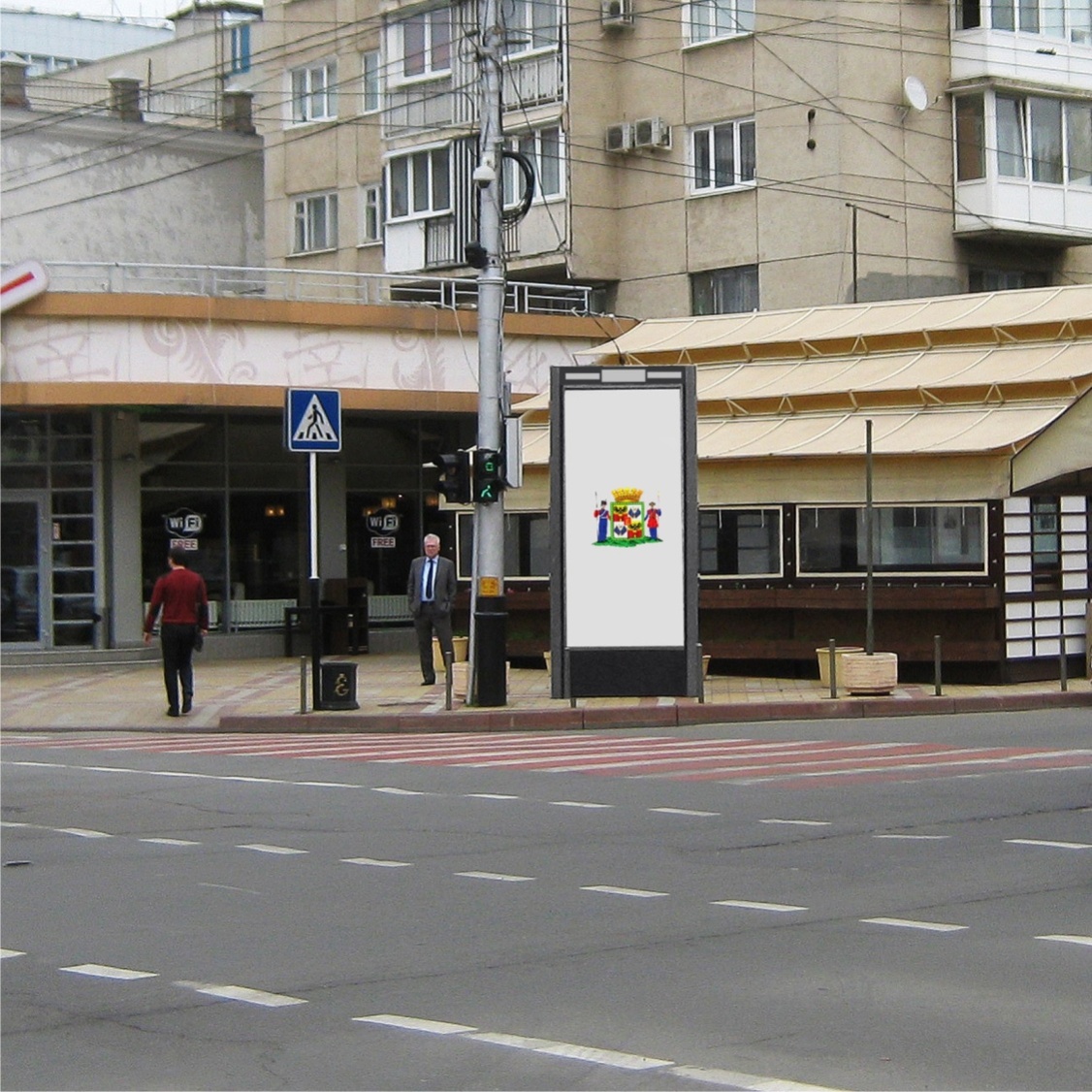 Сити-борд – рекламная конструкция среднего формата с внутренним подсветом, имеющая одну или две поверхности для размещения рекламы, размер каждой из которых составляет 3,7 х , состоящая из фундамента, каркаса, опоры и информационного поля. Площадь информационного поля рекламной конструкции определяется общей площадью его внешних поверхностей. Сити-борд предназначен для размещения рекламы, социальной рекламы и праздничной информации. Информация на рекламных конструкциях должна размещаться с соблюдением требований законодательства о государственном языке Российской Федерации. Сити-борд должен иметь маркировку с указанием владельца, номера его телефона, номера и даты разрешения на установку и эксплуатацию рекламной конструкции. Конструктивные элементы жёсткости и крепления (болтовые соединения, элементы опор, технологические косынки и т.п.) рекламных конструкций должны быть закрыты декоративными элементами. Каркасная рама должна закрывать пространство между рекламными поверхностями. Опорная стойка прямоугольной формы должна быть декоративно облицована конструкционными алюминиевыми профилями или пластиковыми профилями. В качестве заполнения створной рамы используется стекло каленое или клееное оргстекло толщиной . Сити-борд, выполненный в одностороннем варианте, должны иметь декоративно оформленную обратную сторону. В случаях установки рекламной конструкции без заглубления фундамента, такой фундамент должен быть закрыт декоративными элементами. 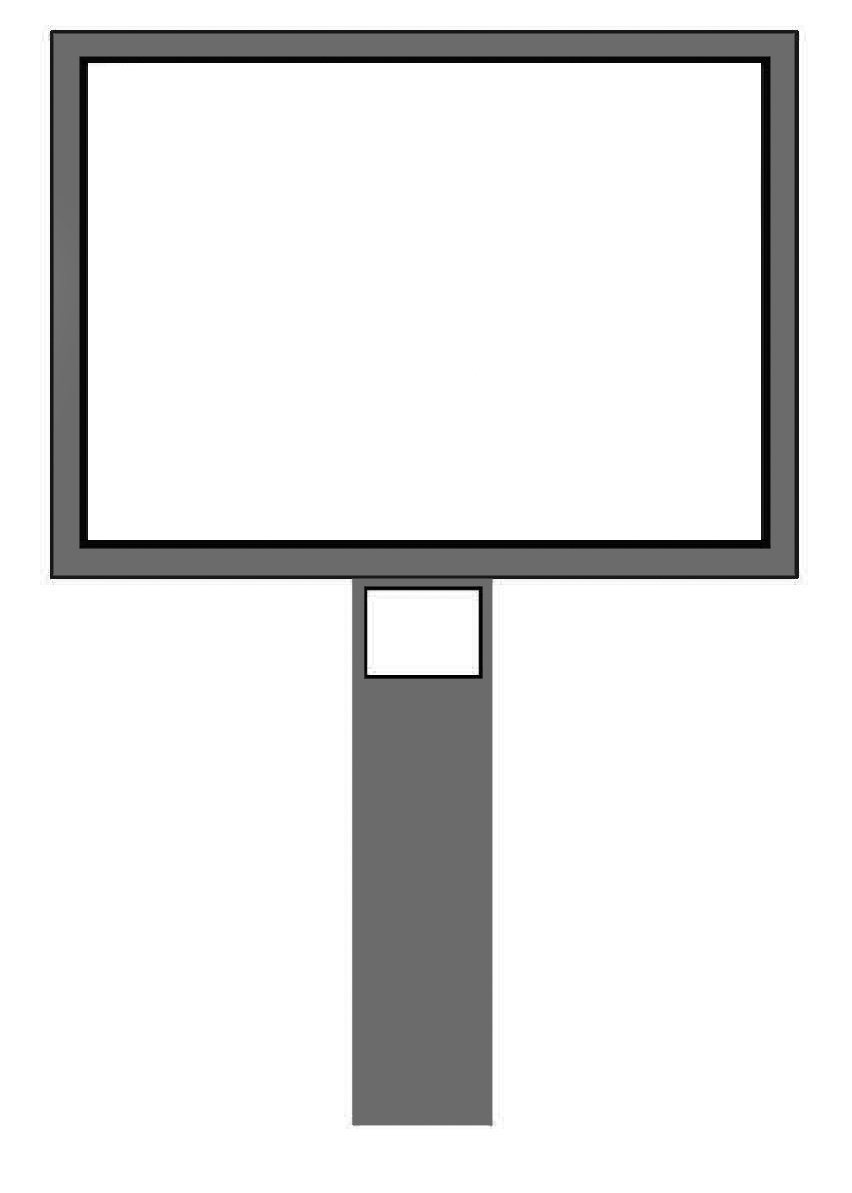 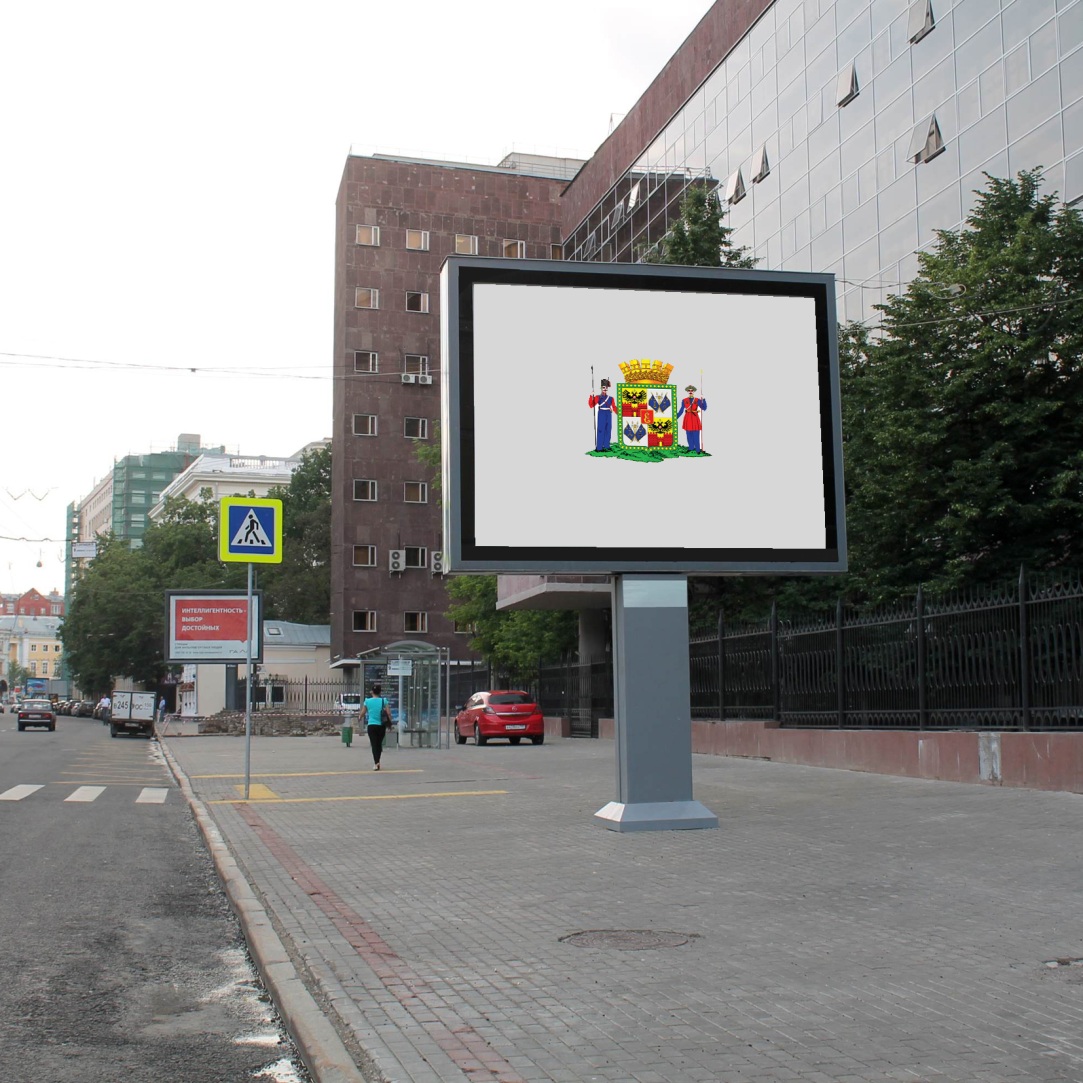 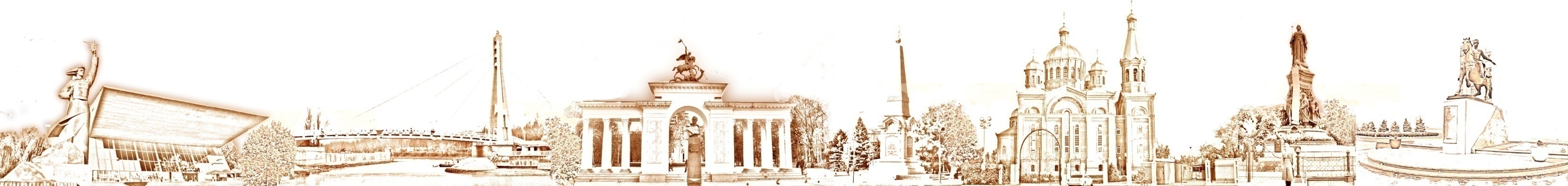 Суперсайт – рекламная конструкция большого формата, имеющая не более трёх внешних поверхностей, специально предназначенных для размещения рекламы, размер каждой из которых может составлять 15 х , 12 х , или 12 х , оборудованная подсветом, состоящая из фундамента, каркаса, опоры и информационного поля. Площадь информационного поля рекламной конструкции определяется общей площадью его внешних поверхностей. Суперсайт предназначен для размещения рекламы, социальной рекламы и праздничной информации. Информация на рекламных конструкциях должна размещаться с соблюдением требований законодательства о государственном языке Российской Федерации. Суперсайт должен иметь маркировку с указанием владельца, номера его телефона, номера и даты разрешения на установку и эксплуатацию рекламной конструкции. Конструктивные элементы жёсткости и крепления (болтовые соединения, элементы опор, технологические косынки и т.п.) рекламной конструкции должны быть закрыты декоративными элементами. Каркасная рама должна закрывать пространство между рекламными поверхностями. Внешняя поверхность должна иметь декоративное обрамление вокруг информационного поля. В случаях установки рекламной конструкции без заглубления фундамента, такой фундамент должен быть закрыт декоративными элементами.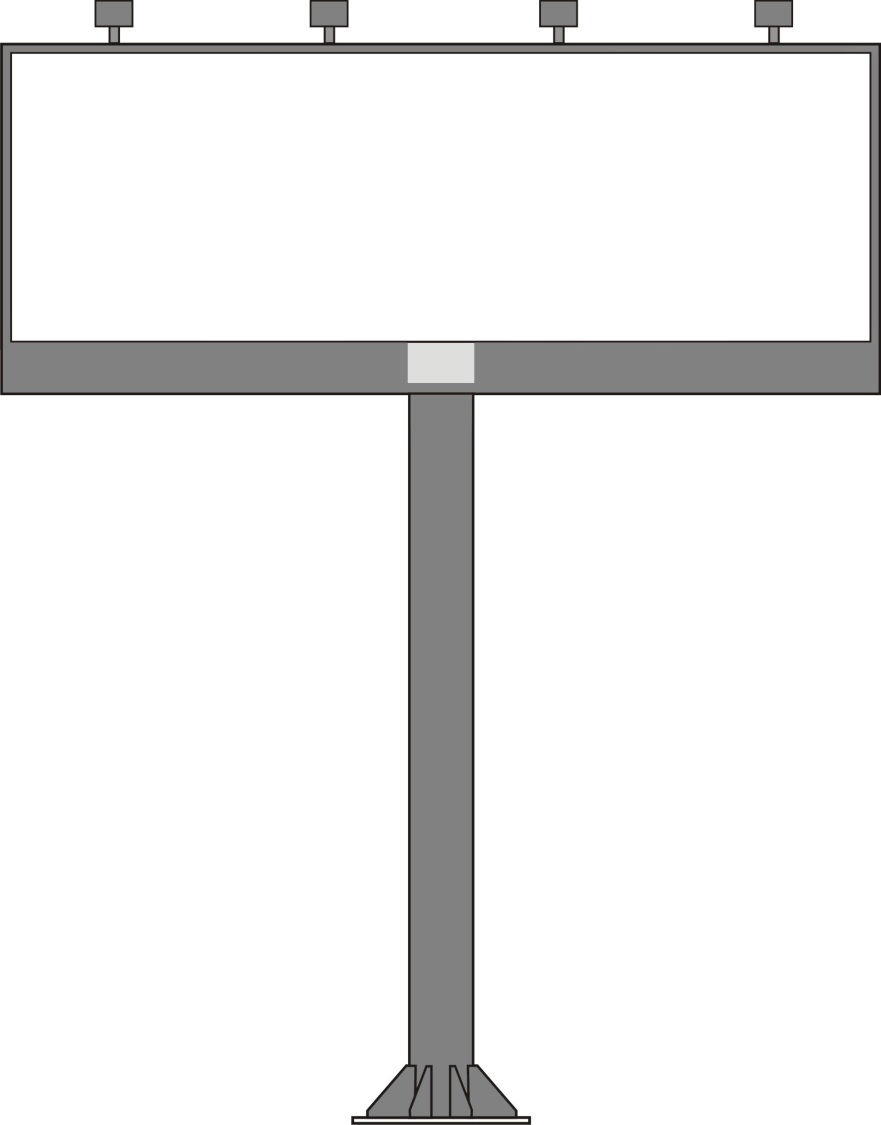 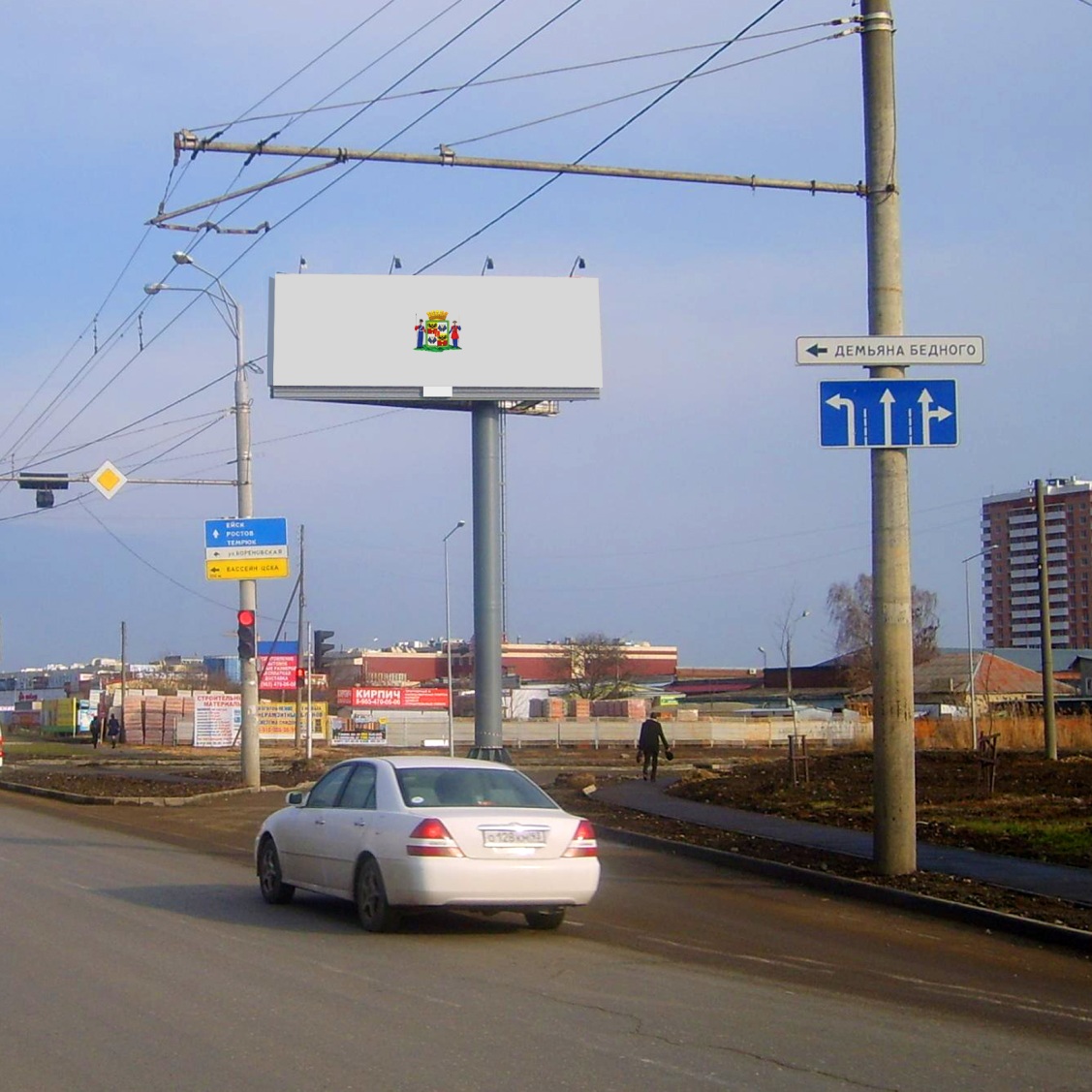 Раздел IVПеречень рекламных конструкций по ул. ОфицерскойРаздел VТехнические характеристики рекламных конструкцийПилон – рекламная конструкция должна быть спроектирована, изготовлена и установлена в соответствии с требованиями строительных норм и правил, правил устройства электроустановок, технических регламентов, санитарных норм и правил (в том числе требований к освещённости, электромагнитному излучению и пр.), с требованиями пожарной безопасности, законодательства Российской Федерации об объектах культурного наследия (памятниках истории и культуры) народов Российской Федерации, их охране и использовании и других нормативных актов, содержащих требования к рекламным конструкциям.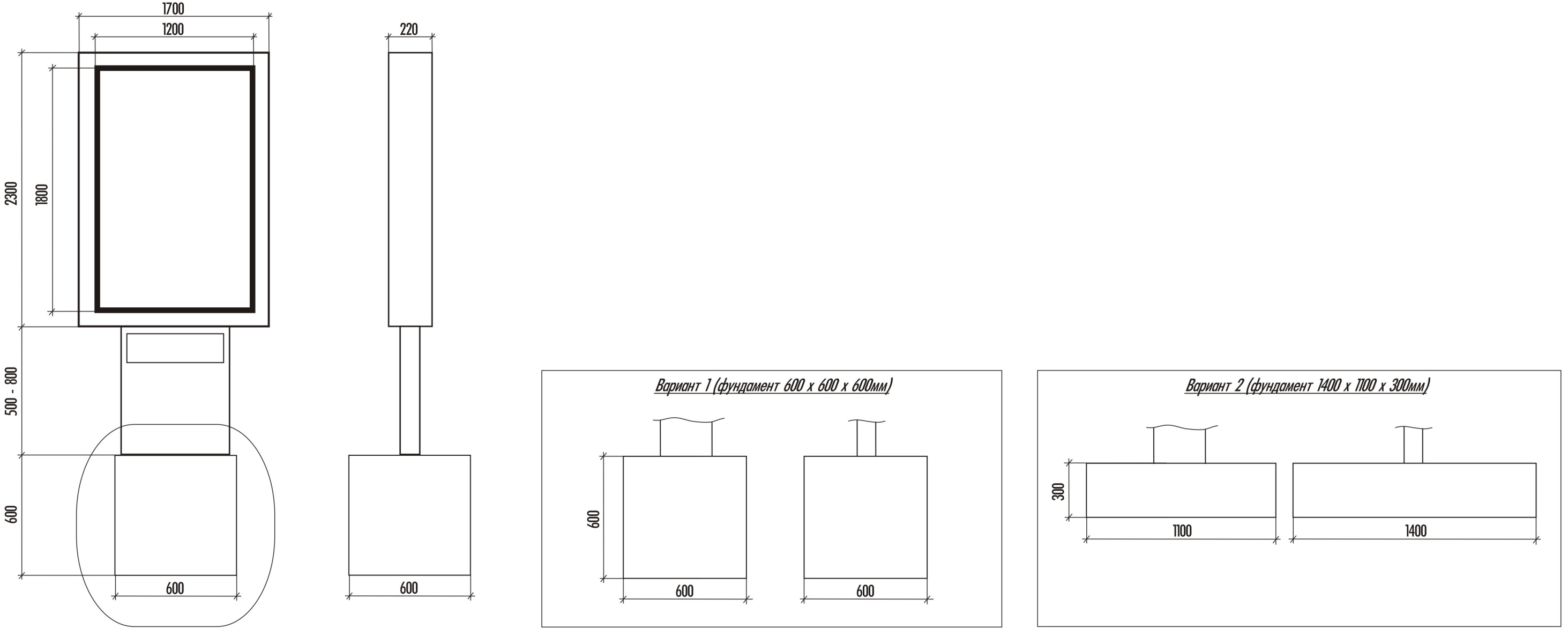 Размеры фундаментов ориентировочные, могут меняться в зависимости от проектной документации рекламной конструкции.1. Общие требования и характеристики.	Для размещения пилона разрабатывается проектная документация с целью обеспечения безопасности при ее установке, монтаже и эксплуатации. 	В основе пилона лежит внутренний стальной каркас и короб, выполненный из алюминиевого профиля высокого качества. Расположение рекламного поля: вертикальное.Количество информационных полей: два.Количество опорных стоек: одна.Рекламная конструкция ставится на заглублённом фундаменте (в случае невозможности установки рекламной конструкции на заглублённом фундаменте, допускается установка рекламной конструкции без заглубления фундамента). Информационная панель представляет собой алюминиевый короб, закреплённый на усиленный стальной каркас прочности. Опорная стойка прямоугольной формы должна быть декоративно облицована конструкционными алюминиевыми профилями или пластиковыми профилями. В качестве заполнения створной рамы используется антивандальный материал толщиной 6 мм: стекло каленое, поликарбонат, оргстекло.	Основной цвет рекламной конструкции: серый. Покрытие рекламной конструкции - порошковое напыление с антикоррозионными ингибиторами.	2. Размеры.	Размер информационного поля: 1200 х .	Внешний габарит рекламной панели: не более 1700 х 2300 мм.	Расстояние между информационным полем и уровнем земли: 500 - 800 мм.          Размер облицовки опорной стойки: 400 - 760 мм.	3. Подсвет рекламной конструкции.	Рекламная конструкция должна иметь внутренний подсвет.          4. Технология замены изображения.          Размещение бумажного постера или винилового полотна.	5. Доведение до потребителя рекламных сообщений.	Доведение до потребителя рекламных сообщений на пилонах может производиться:	с помощью неподвижных полиграфических постеров;с помощью демонстрации постеров на динамических системах смены изображений (роллерных системах), обеспечивающих последовательную вертикальную прокрутку плакатов.Пиллар – рекламная конструкция должна быть спроектирована, изготовлена и установлена в соответствии с требованиями строительных норм и правил, правил устройства электроустановок, технических регламентов, санитарных норм и правил (в том числе требований к освещённости, электромагнитному излучению и пр.), с требованиями пожарной безопасности, законодательства Российской Федерации об объектах культурного наследия (памятниках истории и культуры) народов Российской Федерации, их охране и использовании и других нормативных актов, содержащих требования к рекламным конструкциям.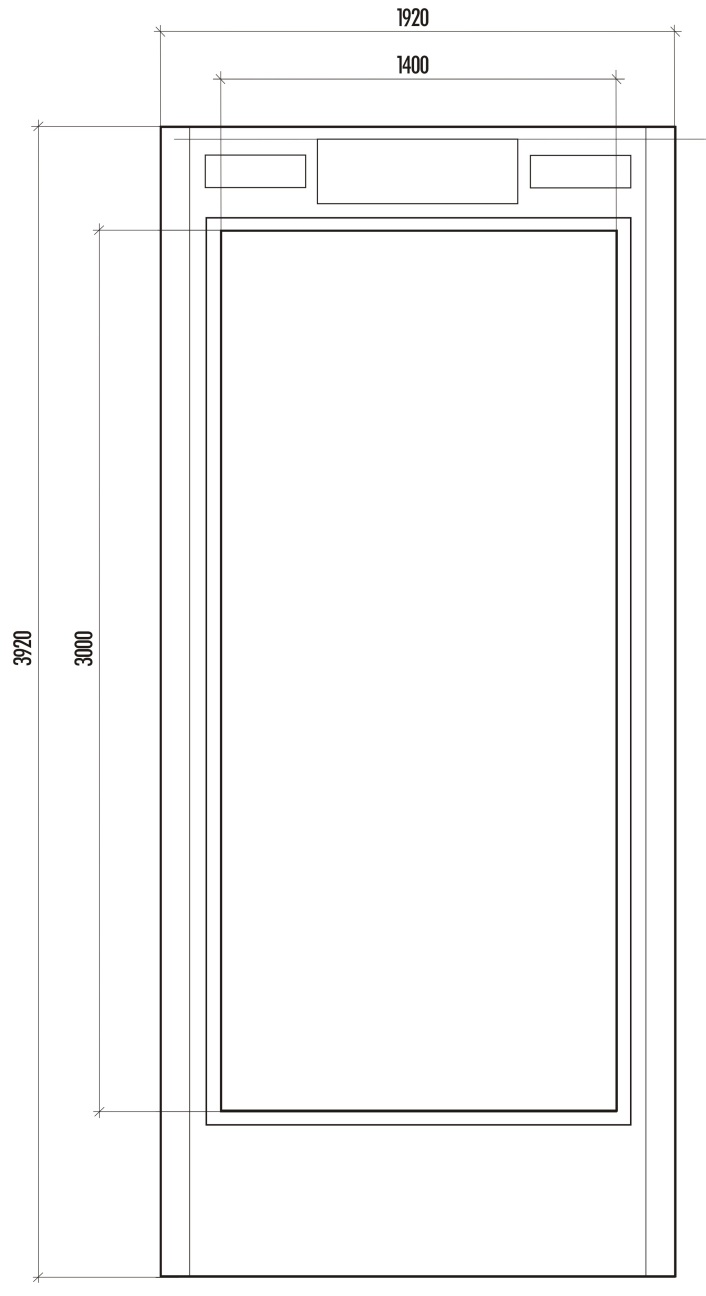 1. Общие требования и характеристики.Для размещения пиллара разрабатывается проектная документация с целью обеспечения безопасности при установке, монтаже и эксплуатации. 	В основе пиллара лежит внутренний стальной каркас и корпус, выполненный из алюминиевого профиля высокого качества.           Расположение рекламного поля: вертикальное.          Количество информационных полей: три.Рекламная конструкция ставится на не заглубляемый фундаментный блок. В качестве заполнения створных рам используется антивандальный материал толщиной 6 мм: стекло каленое, поликарбонат, оргстекло.Основной цвет рекламной конструкции: серый. Покрытие рекламной конструкции - порошковое напыление с антикоррозионными ингибиторами.	2. Размеры.	Размер информационного поля: 1400 х 3000 мм.          Внешний габарит рекламной панели: не более 1920 х 3920 мм.	3. Подсвет рекламной конструкции.	Рекламная конструкция должна иметь внутренний подсвет.	4. Технология замены изображения:          Размещение бумажного постера или винилового полотна.	5. Доведение до потребителя рекламных сообщений.	Доведение до потребителя рекламных сообщений на пилларах может производиться:	с помощью неподвижных полиграфических постеров (винил, бумага);с помощью демонстрации постеров на динамических системах смены изображений (роллерных системах), обеспечивающих последовательную прокрутку плакатов.Сити-борд - рекламная конструкция должна быть спроектирована, изготовлена и установлена в соответствии с требованиями строительных норм и правил, правил устройства электроустановок, технических регламентов, санитарных норм и правил (в том числе требований к освещённости, электромагнитному излучению и пр.), с требованиями пожарной безопасности, законодательства Российской Федерации об объектах культурного наследия (памятниках истории и культуры) народов Российской Федерации, их охране и использовании и других нормативных актов, содержащих требования к рекламным конструкциям.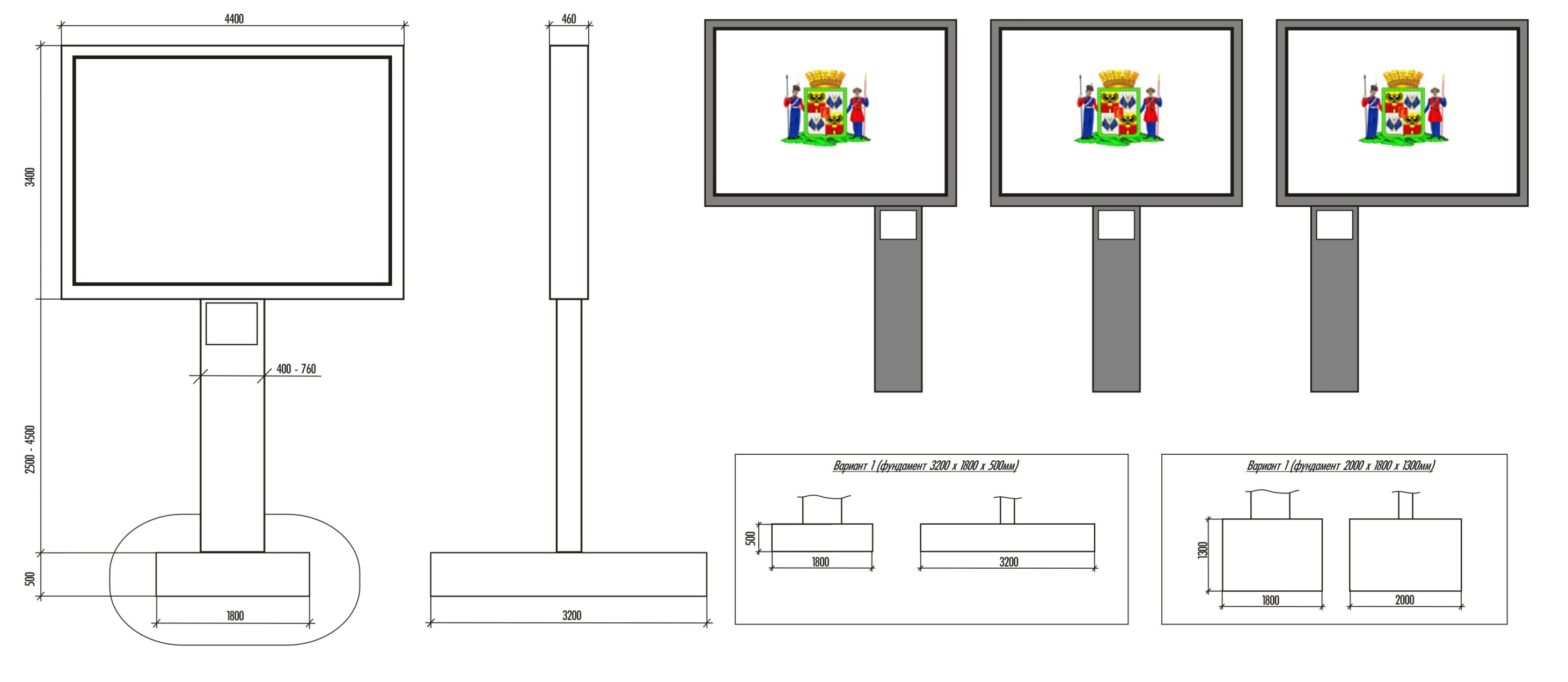 Размеры фундаментов ориентировочные, могут меняться в зависимости от проектной документации рекламной конструкции.Общие требования и характеристики.Для размещения сити-борда разрабатывается проектная документация с целью обеспечения безопасности при ее установке, монтаже и эксплуатации. 	В основе сити-борда лежит несущая стальная рама короба и опоры облицованная композитным материалом или конструкционными алюминиевыми профилями.           Расположение рекламного поля: горизонтальное.          Количество информационных полей: не более двух.          Количество опорных стоек: одна.	Рекламная конструкция ставится на заглублённом фундаменте (в случае невозможности установки рекламной конструкции на заглублённом фундаменте, допускается установка рекламной конструкции без заглубления фундамента). Информационная панель представляет собой металлическую раму, жёстко соединённую с опорной стойкой под прямым углом. 	Основной цвет рекламной конструкции: серый. Покрытие рекламной конструкции - порошковое напыление с антикоррозионными ингибиторами.	2. Размеры.	Размер информационного поля: 3700 х 2700 мм.          Внешний габарит рекламной панели: не более 4400 х 3400 мм.          Расстояние от нижнего края рекламной конструкции до уровня земли: от 2500 мм до 4500 мм.	Опорная стойка выполнена из прямоугольной профильной трубы (от 180 до 360 мм).	          Размер облицовки опорной стойки: 400 - 760 мм.	3. Подсвет рекламной конструкции.	Рекламная конструкция должна иметь внутренний подсвет.          4. Технология замены изображения.          Размещение бумажного постера или винилового полотна.	5. Доведение до потребителя рекламных сообщений.	Доведение до потребителя рекламных сообщений на сити-бордах может производиться:	с помощью неподвижных полиграфических постеров;	с помощью демонстрации постеров на динамических системах смены изображений (роллерных системах), обеспечивающих последовательную прокрутку плакатов.Суперсайт – рекламная конструкция должна быть спроектирована, изготовлена и установлена в соответствии с требованиями строительных норм и правил, правил устройства электроустановок, технических регламентов, санитарных норм и правил (в том числе требований к освещённости, электромагнитному излучению и пр.), с требованиями пожарной безопасности, законодательства Российской Федерации об объектах культурного наследия (памятниках истории и культуры) народов Российской Федерации, их охране и использовании и других нормативных актов, содержащих требования к рекламным конструкциям.1. Общие требования и характеристики.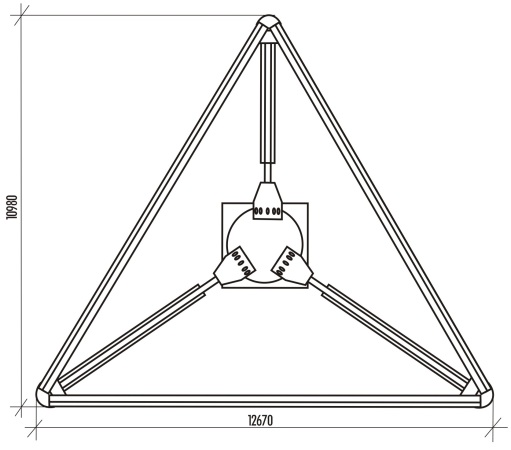 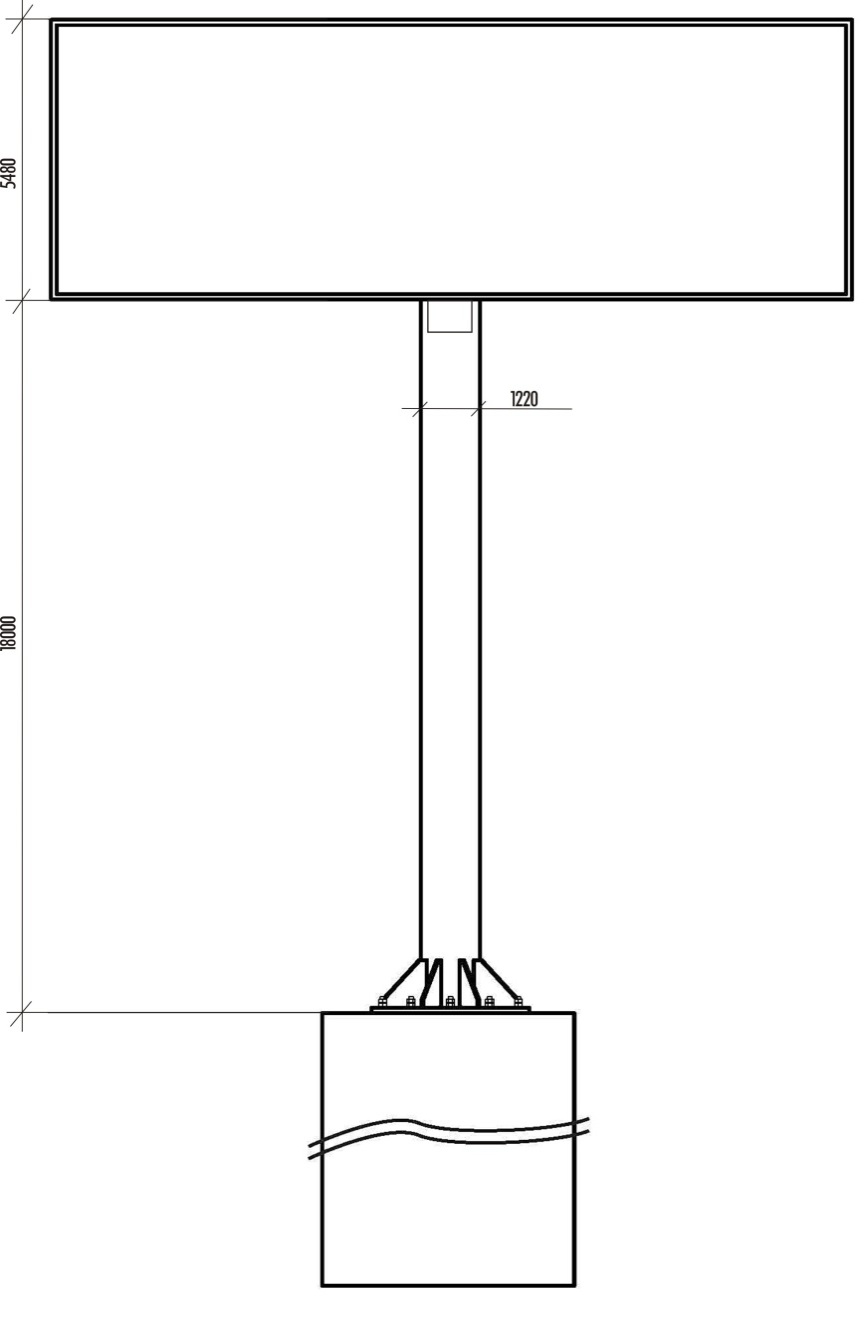 Для размещения суперсайта разрабатывается проектная документация с целью обеспечения безопасности при ее установке, монтаже и эксплуатации. В основе суперсайта лежит металлическая конструкция. Расположение рекламного поля: горизонтальное.Количество информационных полей: не более трёх.Количество опорных стоек: одна.Рекламная конструкция ставится на заглублённом фундаменте (в случае невозможности установки рекламной конструкции на заглублённом фундаменте, допускается установка рекламной конструкции без заглубления фундамента). Информационная панель представляет собой металлическую раму, жёстко соединённую с опорной стойкой под прямым углом. Основной цвет рекламной конструкции: серый. Покрытие рекламной конструкции - порошковое напыление с антикоррозионными ингибиторами.Суперсайт может быть выполнен вращающимся вокруг своей оси (опорной стойки) при помощи специального опорно-поворотного устройства.	2. Размеры.	Размер информационного поля: 12000 x 5000мм.	Внешний габарит рекламной панели: 12670 х 5480 мм.	Расстояние между информационным полем и уровнем земли: согласно проектной документации, но не менее 5000 мм.	Диаметр опорной стойки: согласно проектной документации, но не менее 800 мм.	3. Подсвет рекламной конструкции.	Рекламная конструкция должна иметь внешний подсвет (допускается оборудование внутренним подсветом).  	4. Технология замены изображения:          Размещение винилового полотна.	5. Доведение до потребителя рекламных сообщений.	Доведение до потребителя рекламных сообщений на суперсайтах может производиться:	с помощью неподвижных полиграфических постеров;с помощью демонстрации постеров на динамических системах смены изображений (роллерных системах или системах поворотных панелей - призматронах и др.).№ п/пТип и вид рекламной конструкцииКоличество сторонПлощадь информационного поля, кв.мАдрес рекламной конструкцииСпособ доведения до потребителя рекламных сообщенийПобедитель1.Пиллар312,6ул. Офицерская (рядом с ул. Шоссе Нефтяников, 13)НеподвижныйООО «Гэллэри-Сервис»2.Пилон24,32ул. Офицерская (рядом с № 43, позиция 1)НеподвижныйООО «Гэллэри-Сервис»3.Пилон24,32ул. Офицерская (рядом с № 43, позиция 2)НеподвижныйООО «Гэллэри-Сервис»4.Пилон24,32ул. Офицерская (рядом с № 43, позиция 3)НеподвижныйООО «Конкорд»5.Пилон24,32ул. Офицерская (рядом с № 43, позиция 4)НеподвижныйООО «Арт Сайд»6.Суперсайт3180ул. Офицерская (напротив № 48, на разворотном кольце)НеподвижныйООО «Гэллэри-Сервис»7.Сити-борд219,98ул. Офицерская (рядом с № 52)Роллерная система + неподвижныйООО «Конкорд»